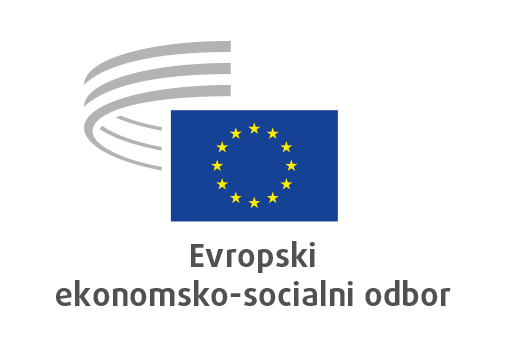 Bruselj, 21. december 2020Kazalo1.	ENOTNI TRG, PROIZVODNJA IN POTROŠNJA	32.	Ekonomska in monetarna unija ter ekonomska in socialna kohezija	53.	ZAPOSLOVANJE, SOCIALNE ZADEVE IN DRŽAVLJANSTVO	64.	KMETIJSTVO, RAZVOJ PODEŽELJA IN OKOLJE	115.	PROMET, ENERGIJA, INFRASTRUKTURA IN INFORMACIJSKA DRUŽBA	12Na plenarnem zasedanju 2. in 3. decembra 2020 sta na daljavo sodelovali Sinéad Burke, zagovornica invalidov in vodja svetovalnega podjetja Tilting the Lens, in Margrethe Vestager, izvršna podpredsednica Evropske komisije, odgovorna za strategijo „Evropa, pripravljena na digitalno dobo“.Na zasedanju so bila sprejeta naslednja mnenja:ENOTNI TRG, PROIZVODNJA IN POTROŠNJAIndustrijski prehod na zeleno in digitalno evropsko gospodarstvo: regulativne zahteve ter vloga socialnih partnerjev in civilne družbe Glavna poročevalka:	Lucie Studničná (delojemalci – CZ)Referenčni dokument:	raziskovalno mnenje na zaprosilo Evropskega parlamentaEESC-2020-03642-00-00-ACGlavne točke:EESO:meni, da je treba priznati dopolnjevanje med podnebnimi spremembami, politikami krožnega gospodarstva in družbeno odgovornostjo podjetij ter opozarjati na krožno naravo energije iz obnovljivih virov;poudarja, da imajo delodajalci, podjetniki in zasebni sektor ključno vlogo pri spodbujanju strukturnih sprememb in posledično pri industrijskem prehodu. Vir inovacij v Evropi so običajno mali subjekti, zato je treba dati poudarek ustvarjanju ugodnega poslovnega okolja za mala in srednja podjetja ter spodbujanju njihovega potenciala, saj ta podjetja zagotavljajo storitve na visoki ravni, temelječe na znanju. Izkoristiti bi bilo treba tudi izkušnje podjetij in organizacij socialne ekonomije;priporoča, naj evropske in nacionalne institucije uvedejo nove strukture upravljanja, ki lahko zagotovijo dejavno vključevanje lokalnega gospodarstva, socialnih partnerjev in civilne družbe v pripravo in izvajanje pravičnih ukrepov, ki bodo zagotovili, da bodo prehodi pravični s socialnega vidika;priporoča, da se v evropski semester vključijo novi, izboljšani, merljivi in dopolnilni socialni, gospodarski in okoljski kazalniki, namenjeni spremljanju in opredeljevanju vseh načel evropskega stebra socialnih pravic.Kontaktna oseba: 		Silvia Staffa(tel.: 00 32 2 546 83 78 – e-naslov: Silvia.Staffa@eesc.europa.eu)Čezmejna plačila/kodifikacija Poročevalec:		Gonçalo Lobo Xavier (delodajalci – PT)Referenčna dokumenta:	COM(2020) 323 final – 2020/0145 (COD)		EESC-2020-04216-00-00-ACGlavne točke:EESO:pozdravlja predlog Komisije o čezmejnih plačilih v EU, katerega cilj je zmanjšati stroške čezmejnih plačil v eurih in povečati preglednost v zvezi z nadomestili za pretvorbo valut;se strinja, da bi Komisija morala analizirati dodatne možnosti – in njihovo tehnično izvedljivost – za razširitev pravila o enakih nadomestilih na vse valute Unije ter možnosti za nadaljnje izboljšanje preglednosti in primerljivosti nadomestil za pretvorbo valut.Kontaktna oseba: 	Marie-Laurence Drillon(tel.: 00 32 2 546 83 20 – e-naslov: Marie-Laurence.Drillon@eesc.europa.eu)Ekonomska in monetarna unija ter ekonomska in socialna kohezijaZačasni ukrepi v zvezi z DDV za cepiva proti COVID-19 Referenčna dokumenta:		mnenje kategorije C			COM(2020) 688 final – 2020/0311 (CNS)			EESC-2020-05307-00-00-ACGlavne točke:EESO podpira predlog Evropske komisije. Kar zadeva vsebino opažanj in priporočil, se EESO sklicuje na svoje mnenje o odložitvi pravil obdavčevanja zaradi pandemije COVID-19, sprejeto 10. junija 2020.Kontaktna oseba: 			Jüri Soosaar			(tel.: 00 32 2 546 96 28 – e-naslov: Juri.Soosaar@eesc.europa.eu)Povečanje kapitala Evropskega investicijskega sklada (2020)Referenčna dokumenta:		mnenje kategorije C			COM(2020) 774 final – 2020/0343 (COD)			EESC-2020-05452-00-01-ACGlavne točke:Odbor se strinja z vsebino predloga in je poleg tega že izrazil svoje stališče o predlogu uredbe o vzpostavitvi programa InvestEU, zato je sklenil, da pripravi mnenje, v katerem bo podprl predlagano besedilo.Kontaktna oseba:  		Krisztina Perlaky-Tóth	(tel.: 00 32 2 546 97 40 – e-naslov: Krisztina.PerlakyToth@eesc.europa.eu)ZAPOSLOVANJE, SOCIALNE ZADEVE IN DRŽAVLJANSTVOStrategija EU za izboljšanje zelenih znanj, spretnosti in kompetenc za vseGlavna poročevalka: 	Tatjana Babrauskienė (delojemalci – LT)Referenčni dokument: 	mnenje na lastno pobudo EESC-2020-01255-00-00-ACGlavne točke:EESO: poudarja, da je okoljska odgovornost dolžnost vseh in da so za trajnostni okoljski razvoj potrebne korenite družbene spremembe, meni, da je treba zelena znanja in spretnosti, okoljsko odgovornost in trajnostni razvoj vključiti v vse učne rezultate v okviru formalnega, priložnostnega in neformalnega učenja pri vseh starostih;poziva k izvajanju ciljev OZN glede trajnostnega razvoja in prvega načela evropskega stebra socialnih pravic v sodelovanju s socialnimi partnerji;opozarja, da bi morale biti okoljske politike bolje povezane s politikami zaposlovanja in izobraževanja; poziva k oblikovanju nacionalnih politik, ki bodo osredotočene na izobraževanje o okoljski odgovornosti in zelenih znanjih in spretnostih ter na proaktivno izpopolnjevanje in prekvalifikacijo, da bi se olajšal pravični prehod na zeleno gospodarstvo za vse;poziva k celovitim politikam in financiranju, s katerimi bi podprli poklicni razvoj učiteljev in drugih pedagogov na področju varstva okolja ter usposabljanje na področju zelenih znanj in spretnosti ter kompetenc; pozdravlja dejstvo, da se program znanj in spretnosti (2020) osredotoča na zelena znanja in spretnosti, vendar obžaluje, da ne nalaga cilja glede deleža odraslih v usposabljanju na področju vsaj osnovnih zelenih znanj in spretnosti ter kompetenc;pozdravlja načrt Komisije za evropski okvir kompetenc, kot je bilo napovedano v evropskem zelenem dogovoru; priporoča, naj se ta okvir kompetenc uporablja za formalno, priložnostno in neformalno učenje v okviru odprte metode usklajevanja, ki bi vključevala vse zadevne deležnike;poziva Komisijo, naj izvede raziskavo o razvoju zelenih znanj in spretnosti ter kompetenc v državah članicah in na njeni podlagi oblikuje svojo politično strategijo;poziva k tesnejšemu sodelovanju med sveti za izobraževanje, zaposlovanje in okolje, da bi že na najvišji ravni odločanja boj proti podnebnim spremembam povezali z nujnim zagotavljanjem zelenih znanj in spretnosti ter kompetenc za vse;poziva k celoviti strategiji na ravni EU, kot je navedeno v priporočilu Sveta, za izboljšanje izobraževanja in usposabljanja o zelenih znanjih in spretnostih ter kompetencah, razvoj strategij zelenih šol ter zagotavljanje izpopolnjevanja in prekvalifikacije, kar je potrebno za varovanje okolja, družbo in bolj zeleno gospodarstvo.Kontaktna oseba: 		Jean-Marie Rogue		(tel.: 0032 2 546 8909 – e-naslov: jeanmarie.rogue@eesc.europa.eu)Potreba po zagotavljanju pravice invalidov do udeležbe na volitvah v Evropski parlamentPoročevalec: 		Krzysztof Pater (Raznolikost Evrope – PL)Referenčni dokument: 	mnenje na lastno pobudo 		EESC-2020-01950-00-00-ACGlavne točke:Vsaka od 27 držav članic EU ima pravila ali organizacijsko ureditev, ki nekaterim invalidnim volivcem onemogoča, da bi se udeležili volitev v Evropskem parlamentu.Zaradi staranja prebivalstva se bo število ljudi, ki jim bo odvzeta volilna pravica, v prihodnjih letih stalno povečevalo. To velja za ljudi, ki živijo doma ali v institucijah za dolgotrajno oskrbo, kot tudi za osebe, ki se kratkotrajno zdravijo v bolnišnici, osebe, ki se zdravijo ali imajo rehabilitacijo na domu, in osebe, ki so zaradi epidemioloških tveganj v izolaciji ali v karanteni.EESO meni, da je to nesprejemljivo ter v nasprotju s temeljnimi vrednotami EU in določbami Pogodbe o Evropski uniji ter številnimi mednarodnimi pravnimi in političnimi akti, vključno s Konvencijo OZN o pravicah invalidov, Splošno deklaracijo OZN o človekovih pravicah, Mednarodnim paktom o državljanskih in političnih pravicah ter priporočili Odbora ministrov Sveta Evrope.EESO poziva Evropski parlament, Evropski svet in države članice, naj nemudoma spremenijo akt o volitvah iz leta 1976 ter pojasnijo načela univerzalnosti, neposrednosti in tajnosti volitev. To bi omogočilo izvajanje standardov v vsej EU, s čimer bi invalidom tudi v praksi zagotovili uveljavljanje volilne pravice. Ti standardi bi morali vključevati vsaj naslednje:prepoved prikrajšanja državljanov za pravico do udeležbe na volitvah v Evropski parlament zaradi invalidnosti ali zdravstvenega stanja;zagotavljanje dostopnih informacij o načinih glasovanja;omogočanje posameznikom, ki zaradi invalidnosti ne morejo priti na volišče, da samostojno glasujejo zunaj njega;izvajanje rešitev, ki bi invalidom, ki potrebujejo precejšnjo podporo – na primer gluhoslepim, slepim in slabovidnim ali osebam z omejeno ročno spretnostjo – omogočile samostojno glasovanje, ne da bi bili odvisni od pomoči drugih ljudi;možnost, da invalidi namesto predvidenega volišča izberejo volišče, ki je bolje prilagojeno potrebam invalidnih volivcev;pravico osebe, da svobodno izbere osebnega pomočnika, ki jo bo podpiral pri uveljavljanju volilne pravice.Pri izvajanju teh pravil bodo države članice imele široko diskrecijsko pravico, vseeno pa se bo tako zagotovilo, da bodo od leta 2024 vsi državljani EU ne glede na državljanstvo ali državo prebivališča tudi v praksi lahko uveljavljali svojo pravico, da volijo svojega predstavnika v Evropski parlament.Kontaktna oseba:  	Valeria Atzori 		(tel.: 00 32 2 546 87 74 – e-naslov: Valeria.Atzori@eesc.europa.eu)Načela javnih služb za stabilnost demokratičnega redaPoročevalec: 		Christian Moos (Raznolikost Evrope – DE)Soporočevalec:		Philip von Brockdorff (delojemalci – MT)Referenčni dokument: 	raziskovalno mnenje na zaprosilo nemškega predsedstva		EESC-2020-02236-00-00-ACGlavne točke:EESO želi s tem mnenjem opredeliti merila in oblikovati evropska priporočila za javne službe, da bi lahko delovale kot stabilizatorji demokracije in pravne države. EESO priznava bistveno vlogo učinkovitih javnih služb pri varovanju temeljnih vrednot EU. Z zagotavljanjem enakega in splošnega dostopa do storitev za vse, tudi ranljive in prikrajšane skupine, prispevajo k socialnemu napredku in dinamični družbi. Učinkovite javne storitve imajo lahko ključno vlogo „avtomatskega stabilizatorja“ v času kriz, ki so se v zadnjih letih povečale na področjih, kot so varnost, gospodarstvo, azil, okolje, podnebje in zdravje. Kriza zaradi COVID-19 je pokazala, kako lahko preobremenjen zdravstveni sistem ogrozi človekovo dostojanstvo. Leta varčevanja so vplivala na javne storitve in oslabila njihov učinek. Uspešnost ne pomeni zmanjšanja vloge države, saj se v primeru slabega delovanja javnih služb povečajo socialni in ekonomski stroški. V pandemiji se je pokazalo, da javne službe nujno potrebujejo ustrezno kvalificirano in sposobno osebje ter dovolj virov in rezerv. Priznanje temeljnega značaja nalog javnih služb upravičuje ustrezno plačevanje javnih uslužbencev in uporabo minimalnih socialnih standardov zanje po vsej Evropi.Četudi so države članice edine odgovorne za svoje javne storitve, EESO predlaga skupna evropska načela, med drugimi:evropske vrednote, zapisane v Pogodbah in pravu EU, ter københavnska merila so nujna podlaga za dobro ravnanje uprav v EU in njenih državah članicah;vse javne storitve bi morale dosledno spoštovati načela objektivnosti, integritete, nevtralnosti, varovanja javnega reda in miru, preglednosti, spoštovanja drugih ter zavezanosti Evropski uniji in njenim državljanom;pravica do dobrega upravljanja krepi zaupanje družbe. Pregledne javne službe zagotavljajo neodvisen nadzor in prispevajo k boju proti korupciji;javne službe imajo varovalno vlogo v zvezi z načelom pravne države. Zaposleni v javnih službah morajo biti zaščiteni, da lahko zavrnejo izvrševanje nezakonitih navodil za opravljanje storitev;javne storitve morajo zagotoviti prost dostop do informacij in ostati dostopne vsem osebno, ne glede na digitalizacijo;javne storitve bi morale biti interoperabilne na evropski ravni. Omogočiti bi bilo treba izmenjave in kroženje zaposlenih med javnimi službami držav članic. Bistveno je, da vse javne službe, ki sodelujejo pri dodeljevanju evropskih sredstev, spoštujejo in izvajajo načela javnih storitev.Kontaktna oseba:  	Jean-Marie Rogue		(tel.: 0032 2 546 8909 – e-naslov: jeanmarie.rogue@eesc.europa.eu)Agenda in akcijski načrt EU za boj proti drogam za obdobje 2021–2025Glavni poročevalec: 	Ákos Topolánszky (Raznolikost Evrope – HU)Referenčna dokumenta: COM(2020) 606 finalEESC-2020-04256-00-00-ACGlavne točke:Po mnenju EESO nova agenda in akcijski načrt EU za boj proti drogam v sedanji obliki predstavljata očitno nazadovanje in opustitev dosedanjega sporazumnega, uravnoteženega in z dokazi podprtega pristopa k boju proti drogam, ki je bil pozitivno ocenjen.EESO pozdravlja odločitev horizontalne delovne skupine Evropskega sveta za droge s seje 28. septembra, da pozove nemško predsedstvo Sveta, naj do decembra prenovi dokument, ki ga je pripravila Evropska komisija. EESO je trdno prepričan, da bi bilo treba tehnični pristop in javne politike, ki so bili sporazumna podlaga za prejšnjo strategijo EU na področju drog, ohraniti in še dodatno okrepiti tudi v okviru desete strategije EU na tem področju.EESO priporoča, da se z novo strategijo in novimi akcijskimi načrti EU na področju drog bistveno izboljša ravnovesje med ukrepi za zmanjševanje povpraševanja in ukrepi za zmanjšanje škode, tako glede števila strateških ukrepov kot glede dodeljevanja sredstev. V agendi je treba pojave, povezane z drogami obravnavati z resnično uravnoteženim, celostnim in multidisciplinarnim pristopom na podlagi okvira, ki temelji na človekovih pravicah in mednarodnem sodelovanju, upošteva vidike javnega zdravja in razvoj znanstvenih spoznanj ter predvideva stalno ocenjevanje. Strategija EU na področju boja proti drogam bi morala priznavati temeljne pravice uživalcev drog pri zdravljenju in negi, kot to velja za vse druge kategorije bolezni.EESO meni, da je treba tudi na tem področju, v skladu z zahtevami po uskladitvi, dolgoročneje uskladiti prakso glede izvajanja zakonodaje držav članic, saj trenutno obstajajo razlike v praksah držav članic, ki nedvomno ogrožajo človekove pravice.Pandemija COVID-19 je pokazala, da so ranljive skupine uživalcev drog še posebej izpostavljene negativnim posledicam epidemioloških razmer, ki lahko povzročijo izjemno povečanje tveganj, povezanih z uživanjem drog.Na podlagi modela, ki se že uporablja za zmanjšanje povpraševanja, bi bilo treba čim prej določiti kazalnike za oceno učinkov ukrepov za zmanjšanje ponudbe in standarde kakovosti.Kontaktna oseba: 		Valeria Atzori 		(tel.: 00 32 2 546 87 74 – e-naslov: Valeria.Atzori@eesc.europa.eu)Varovanje delavcev pred nevarnostmi zaradi izpostavljenosti rakotvornim ali mutagenim snovem pri deluReferenčna dokumenta:	mnenje kategorije CCOM(2020) 571 final – 2020/0262 CODEESC-2020-05142-00-00-ACGlavne točke:Odbor se je odločil, da bo predlog podprl in se skliceval na svoja prejšnja mnenja.Kontaktna oseba: 		Sophie Zimmer		(tel.: 0032 2 546 95 64 – e-naslov: Sophie.Zimmer@eesc.europa.eu)KMETIJSTVO, RAZVOJ PODEŽELJA IN OKOLJERibištvo – prenos ukrepov IATTCPoročevalec: 		Francisco Javier Garat Perez (Raznolikost Evrope - ES)Referenčna dokumenta:	COM(2020) 308 final – 2020/0139 COD 	EESC-2020-04492-00-00-ACGlavne točke:EESO meni, da je treba v pravni red EU prenesti nadzorne, ohranitvene in upravljalne ukrepe, ki jih je sprejela Medameriška komisija za tropske tune (IATTC), da bi dosegli njihovo enotno in učinkovito izvajanje znotraj EU. Prenos bi bilo treba opraviti v skladu s tem, kar je bilo dogovorjeno v IATTC, brez uvajanja novih obveznosti za evropska plovila. Odbor zato podpira predlog uredbe.EESO vseeno priporoča, da se upoštevajo ugotovitve, ki jih je navedel v mnenju o ukrepih za ohranjanje in izvrševanje, ki se uporabljajo na upravnem območju Organizacije za ribištvo severozahodnega Atlantika.EESO tako meni, da predlog ne uvaja učinkovitega mehanizma za prenos predpisov, sprejetih v okviru IATTC, in ne ponuja rešitve glede potrebe po njihovem letnem posodabljanju.EESO se zavzema za učinkovitejši in enostavnejši mehanizem, zato predlaga uredbo z enim samim členom, ki bi določal, da morajo za flote v Evropski uniji veljati predpisi IATTC.EESO opozarja na nevarnost, ki jo prinaša uvedba sistema delegiranih aktov, s katerim se Komisiji podeljuje pooblastilo za sprejemanje zakonodaje mimo običajnih postopkov.Kontaktna oseba:		Monica Guarinoni(tel.: 00 32 2 546 81 27 – e-naslov: Monica.Guarinoni@eesc.europa.eu)PROMET, ENERGIJA, INFRASTRUKTURA IN INFORMACIJSKA DRUŽBAEnotno evropsko nebo 2+ (2020)Glavni poročevalec: 	Dumitru Fornea (delojemalci – RO)Referenčni dokumenti: 	COM(2020) 577 finalCOM(2020) 579 finalEESC-2020-05081-00-00-ACGlavne točke: Evropski ekonomsko-socialni odbor (EESO) ceni prizadevanja Evropske komisije, Evropskega parlamenta in specializiranih institucij EU za iskanje novih pravnih in upravnih rešitev, ki lahko zagotovijo trajnostni razvoj sistema zračnega prometa v korist vseh državljanov, uporabnikov zračnega prostora in okolja. Vsi se strinjamo, da je treba zagotoviti varnost zračnega prometa, izboljšati splošno uspešnost, nadgradljivost in odpornost upravljanja zračnega prometa (ATM) in navigacijskih služb zračnega prometa (ANS), podpiramo pa tudi cilj enotnega evropskega neba (SES) za usklajeno vseevropsko omrežje ter postopno bolj povezane in tehnološko posodobljene ATM/ANS.Predstavljeni spremenjeni predlog za prenovitev uredbe o izvajanju enotnega evropskega neba je posodobljen regulativni okvir, ki poskuša doseči prvotne cilje enotnega evropskega neba glede zmanjšanja emisij CO2 in zamud ter izboljšanja stroškovne učinkovitosti zagotavljanja storitev upravljanja zračnega prometa. Čeprav je predlog Komisije izboljšanje v primerjavi z obstoječo uredbo, pa ostaja nejasno, ali bo predlog dovolj za dosego prvotnih ciljev enotnega evropskega neba. Zato EESO predlaga razpravo, s katero bi se pojasnile ambicije nove uredbe o izvajanju enotnega evropskega neba.Kontaktna oseba:			Agota Bazsik		(tel.: 00 32 2 546 8658 – e-naslov: Agota.Bazsik@eesc.europa.eu) Varnost na železnici in železniška povezljivost v zvezi s čezmejno infrastrukturo prek stalne povezave pod Rokavskim prelivomReferenčna dokumenta: mnenje kategorije C COM(2020) 782 final – 2020/0347 CODEESC-2020-05483-00-00-ACGlavne točke: EESO je sklenil podpreti predlog.Kontaktna oseba: 			Agota Bazsik		(tel.: 00 32 2 546 8658 – e-naslov: Agota.Bazsik@eesc.europa.eu)____________556. PLENARNO ZASEDANJE

2. IN 3. DECEMBER 2020

POVZETEK SPREJETIH MNENJDokument je v uradnih jezikih na voljo na spletni strani EESO:https://www.eesc.europa.eu/sl/our-work/opinions-information-reports/plenary-session-summariesNavedena mnenja so na spletu dostopna prek iskalnika EESO:https://dmsearch.eesc.europa.eu/search/opinion